                                               УКРАЇНА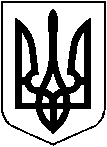 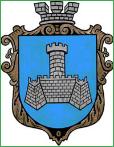 ХМІЛЬНИЦЬКА МІСЬКА РАДАВінницької областіВиконавчий  комітетР І Ш Е Н Н ЯВід  “22”  вересня  2021 року					                     № 493Про надання дозволу КНП «Хмільницькомуцентру первинної медико-санітарної допомоги»Хмільницької міської ради на розміщення зовнішньої реклами по вул. Пушкіна, 64 в м. Хмільнику            Розглянувши заяву виконуючої обов’язки директора КНП  «Хмільницького центру первинної медико-санітарної допомоги» Хмільницької міської ради Лариси Дубової  від 10.08.2021 року про надання дозволу на розміщення  зовнішньої реклами на фасаді адміністративного приміщення КНП  «Хмільницького центру первинної медико-санітарної допомоги» Хмільницької міської ради по вул. Пушкіна, 64 в м. Хмільнику, відповідно до Правил розміщення зовнішньої реклами на території населених пунктів, що входять до Хмільницької міської об’єднаної територіальної громади  затверджених рішенням виконкому Хмільницької міської ради від 13.05.2020 р. №156, враховуючи ст. 16 Закону України "Про рекламу" та Комплексну схему розміщення рекламних засобів та типових конструкцій, засобів зовнішньої реклами м. Хмільник Вінницької обл. затверджену рішенням виконкому Хмільницької міської ради від 13.04.2018 р. №141, керуючись ст. ст. 30, 59 Закону України “Про місцеве самоврядування в Україні", виконком Хмільницької міської радиВ И Р І Ш И В : 1. Надати КНП  «Хмільницького центру первинної медико-санітарної допомоги» Хмільницької міської ради (м. Хмільник, вул. Пушкіна,64) дозвіл  на розміщення зовнішньої реклами - спеціальної конструкції розміром 3,0 х 2,0 м, площа місця розташування рекламного засобу 6,0 м2  по вул. Пушкіна, 64  в м. Хмільнику.2. Визначити термін дії дозволу на розміщення  зовнішньої реклами, вказаного  в п. 1  цього рішення - до 01.09.2023 року. 3. Контроль за виконанням цього рішення покласти на заступника міського голови з питань діяльності виконавчих органів міської ради Володимира Загіку.    Міський голова 							Микола Юрчишин